PROGRAM TAKLIMAT KESEDARAN DAN PEMAHAMAN AKTA WANG TAK DITUNTUT 1965 Program Taklimat Kesedaran dan Pemahaman Akta Wang Tak Dituntut 1965 bagi bulan April telah dijalankan dengan jayanya pada 18 April 2019. Program taklimat pada sesi ini dijalankan secara video conference format.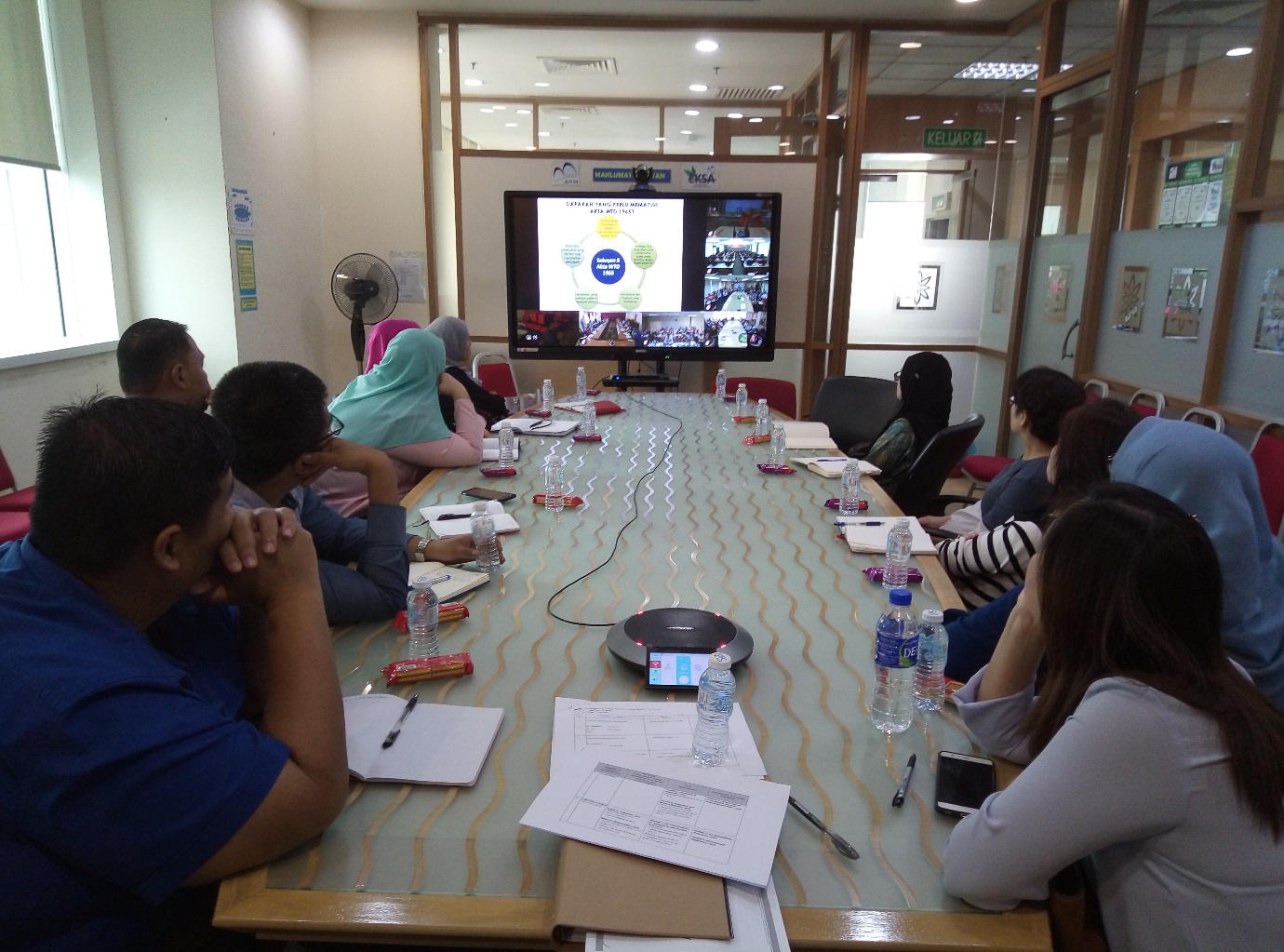 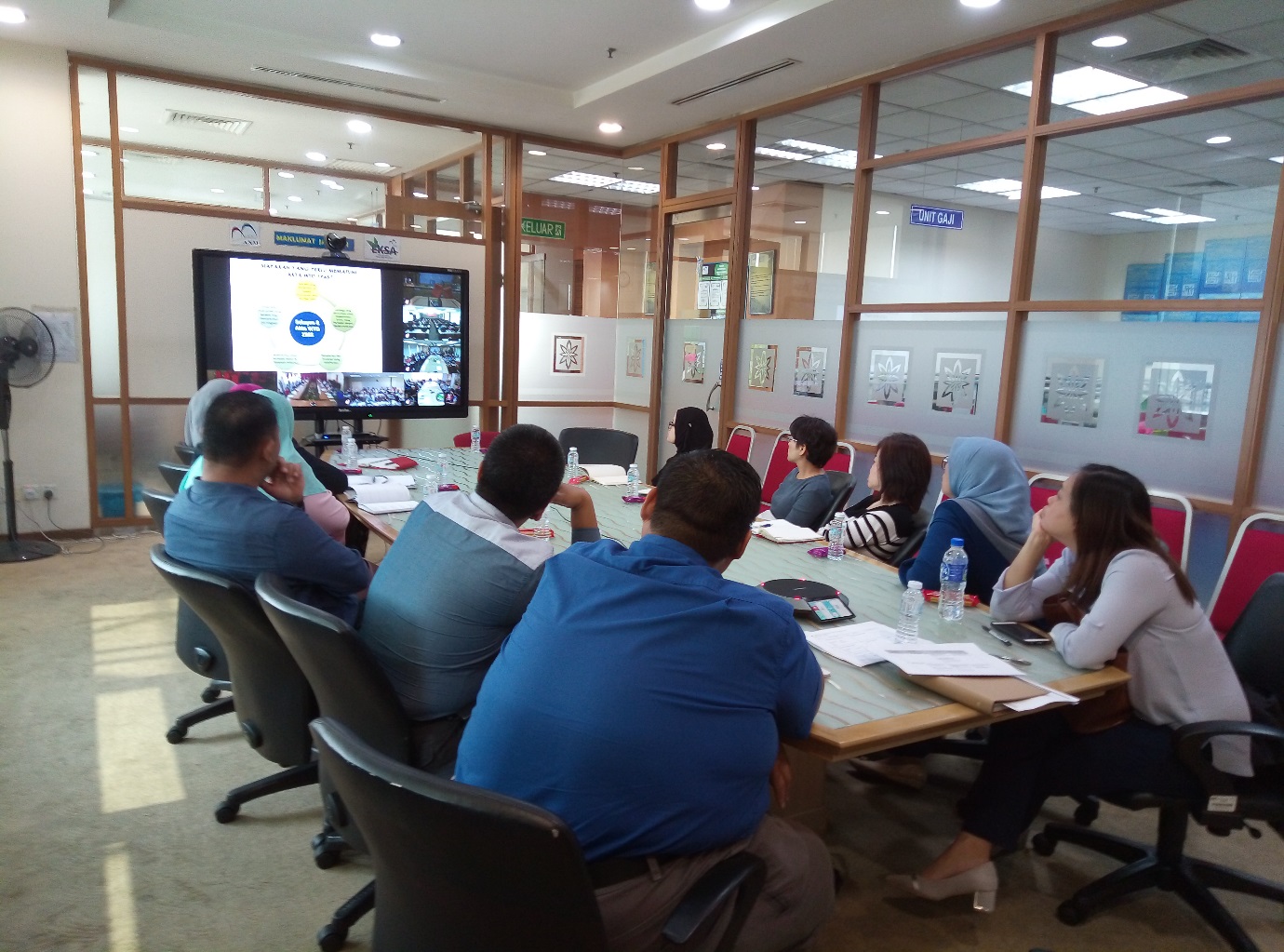 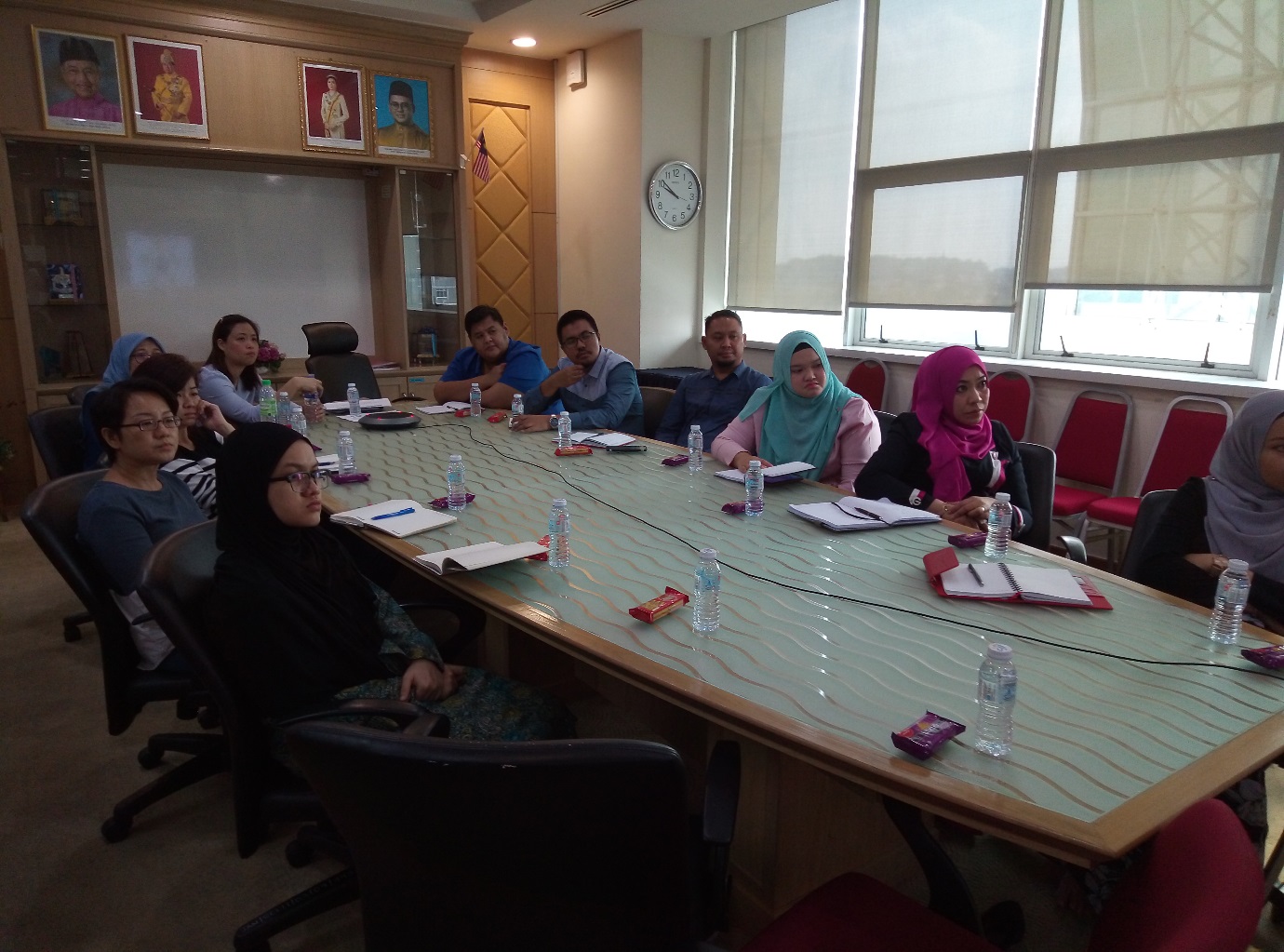 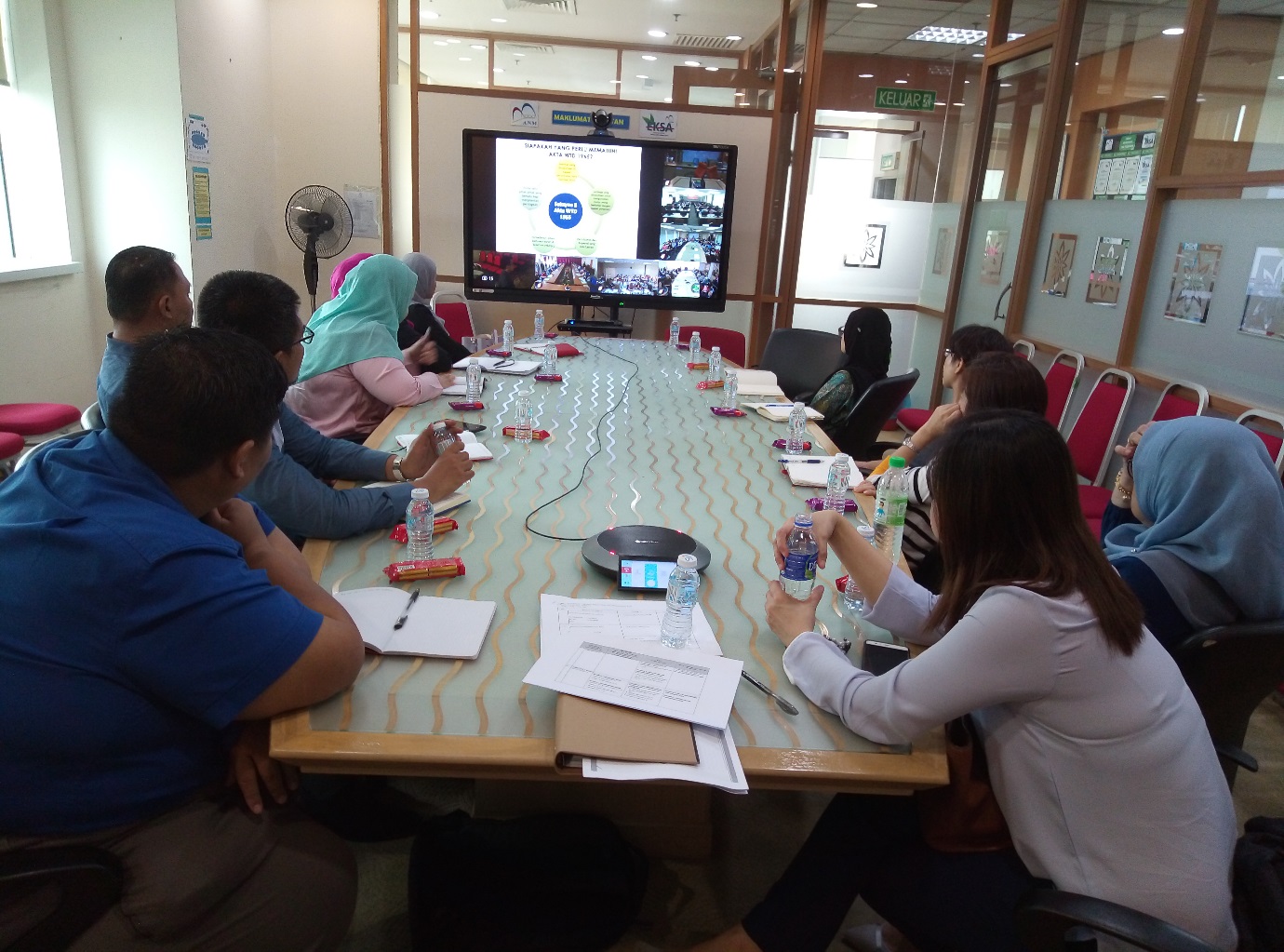 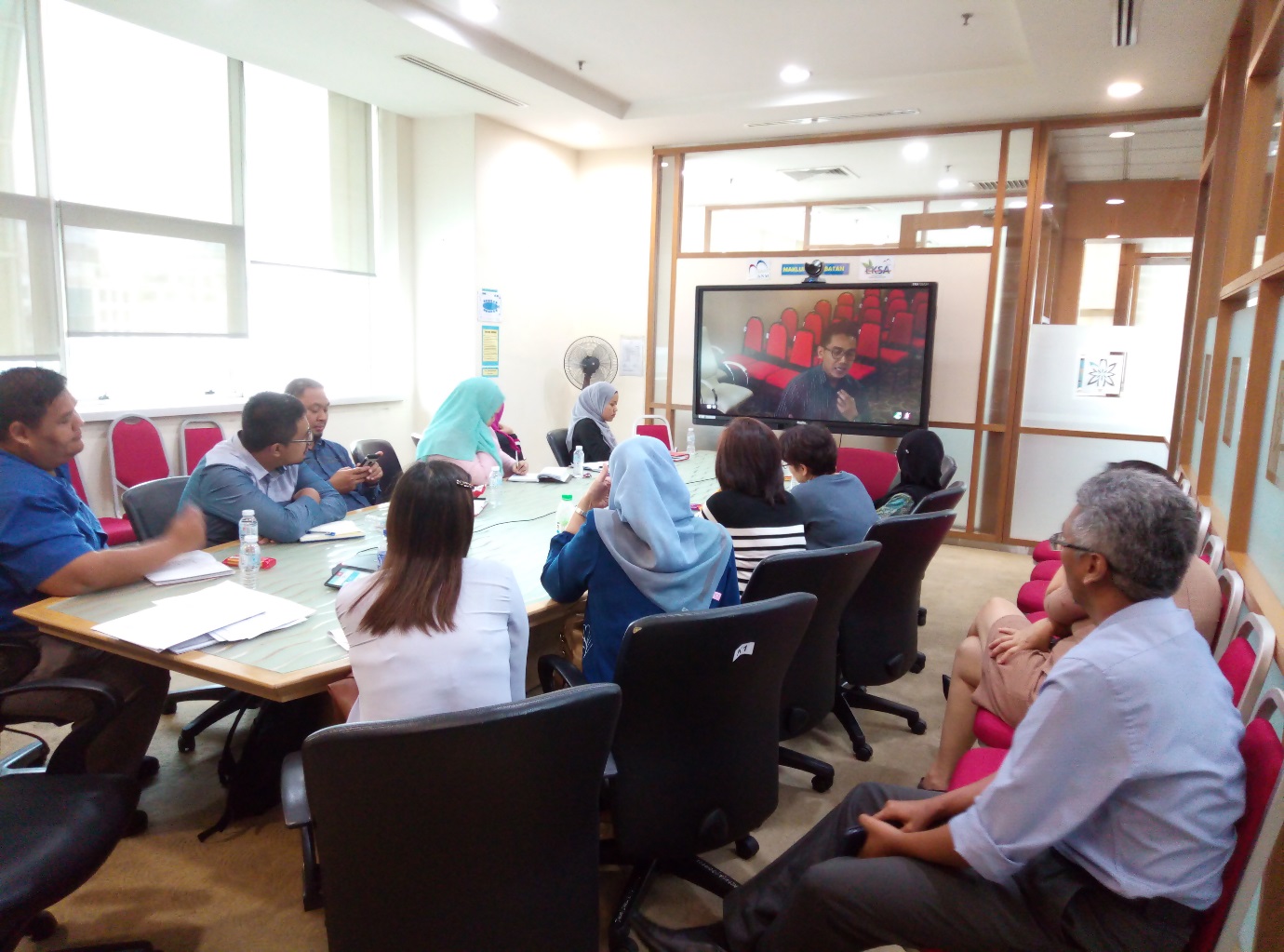 